ООО «ГОЛИАФ»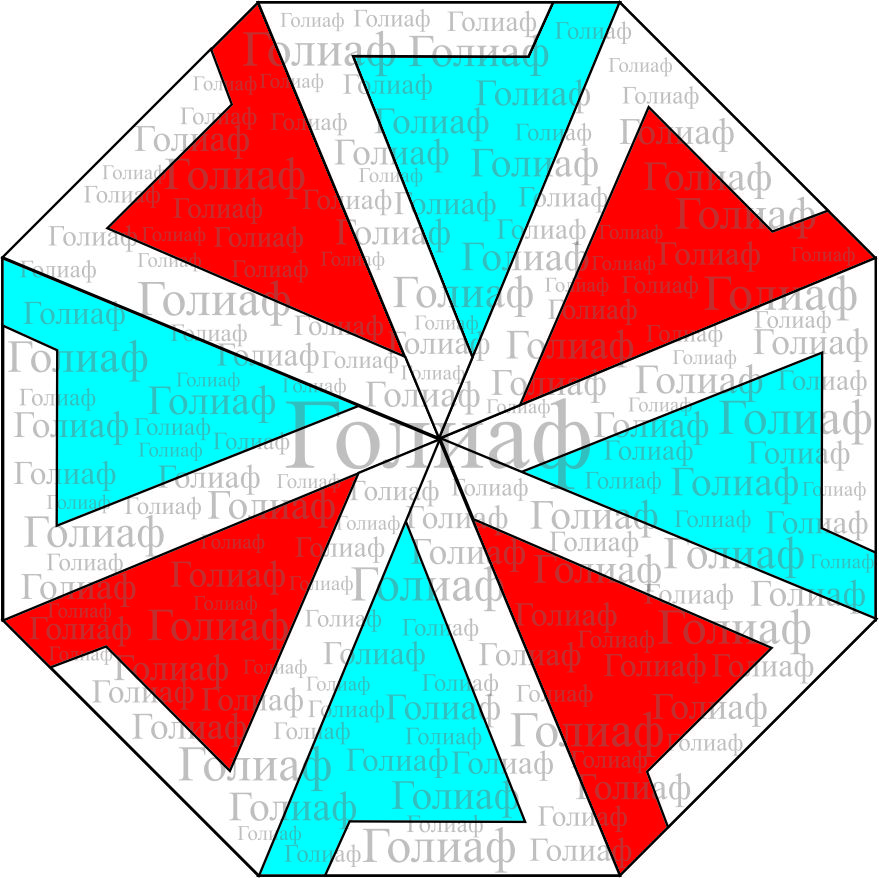 Юридический адрес: 454084, г. Челябинск, ул. Каслинская, 77-105Тел./факс: +7 (351) 77-77-292ИНН/КПП  7447215129 / 744701001, ОКПО  21485148,  ОГРН  1127447013000,Р/С  40702810704060001254 в  ЧФ АО «СМП Банк» БИК  047501988, К/С 3010181000000000098826.09.2016                    	                                             				Руководителю предприятияКоммерческое предложение На сегодняшний день наша компания имеет возможность предложить поставку следующих нефтепродуктов:Цены указаны с учетом НДС без транспортных расходов.    Возможна доставка нефтепродуктов от  до 40 000 л.    Наша компания гарантирует индивидуальный подход к каждому покупателю.    Надеемся на взаимовыгодное сотрудничество.С Уважением,Коммерческий директор ООО «Голиаф» _____________________________________Жирнов И.С.Исполнитель: Зазулина Светлана ПавловнаТелефон/факс: 8 (351) 77-77-292, 8922-237-52-42E-mail: 7777292@bk.ru Наименование продуктаРБ п.Октябрьский(Лукойл)НБ Энергия-БайтНБ г. ЧелябинскДТЕвро-5                  34.000 р/т/29.43 р/л-Регуляр-92-            38.800 р/т                     /             19.80 р/л     -ДТ ГОСТАнтипинского з-да35.100р/т/39.50р/л33.000 р/т /28.00 р/л